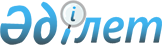 О внесении изменений в Указ Президента Республики Казахстан от 22 января 1999 года N 29Указ Президента Республики Казахстан от 23 апреля 2003 года N 1073      В соответствии с подпунктом 3) пункта 2 статьи 21 Конституционного закона Республики Казахстан от 26 декабря 1995 года "О Президенте Республики Казахстан" постановляю: 

      1. Внести в Указ  Президента Республики Казахстан от 22 января 1999 года N 29 "О мерах по дальнейшей оптимизации системы государственных органов Республики Казахстан" (САПП Республики Казахстан, 1999 г., N 1, ст. 2; 2001 г., N 4-5, ст. 43; 2002 г., N 26, ст. 272; N 45, ст. 445) следующие изменения: 

      в приложении 3 к вышеназванному Указу: 

      в строке "Администраторы в областях, г. Астане, г. Алматы" цифры "1745" заменить цифрами "2045"; 

      в строке "Районные и приравненные к ним суды" цифры "6097" и "1551" заменить цифрами "6697" и "1851" соответственно. 

      2. Настоящий Указ вступает в силу со дня подписания.       Президент 

      Республики Казахстан 
					© 2012. РГП на ПХВ «Институт законодательства и правовой информации Республики Казахстан» Министерства юстиции Республики Казахстан
				